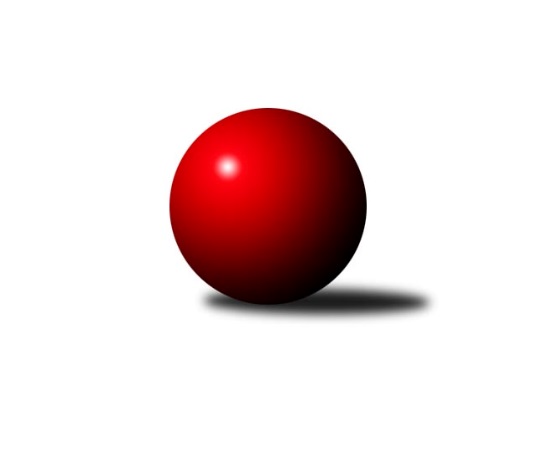 Č.11Ročník 2018/2019	16.7.2024 Krajská soutěž Vysočiny A 2018/2019Statistika 11. kolaTabulka družstev:		družstvo	záp	výh	rem	proh	skore	sety	průměr	body	plné	dorážka	chyby	1.	TJ Sl. Kamenice nad Lipou E	9	7	1	1	37.0 : 17.0 	(45.5 : 26.5)	1634	15	1137	498	33.3	2.	KK Slavoj Žirovnice C	9	6	1	2	35.0 : 19.0 	(46.0 : 26.0)	1647	13	1154	493	33	3.	TJ Spartak Pelhřimov C	8	6	0	2	36.0 : 12.0 	(40.5 : 23.5)	1599	12	1129	470	25.6	4.	TJ Sl. Kamenice nad Lipou C	9	4	1	4	27.0 : 27.0 	(33.5 : 38.5)	1525	9	1092	432	46.3	5.	TJ Spartak Pelhřimov F	8	3	0	5	19.0 : 29.0 	(28.5 : 35.5)	1515	6	1079	437	48.1	6.	TJ Sokol Cetoraz B	9	2	1	6	20.0 : 34.0 	(31.0 : 41.0)	1531	5	1084	447	43.1	7.	TJ Sl. Kamenice nad Lipou D	8	2	0	6	15.0 : 33.0 	(26.0 : 38.0)	1499	4	1074	426	48.9	8.	TJ Spartak Pelhřimov E	8	2	0	6	15.0 : 33.0 	(21.0 : 43.0)	1473	4	1061	412	51.9Tabulka doma:		družstvo	záp	výh	rem	proh	skore	sety	průměr	body	maximum	minimum	1.	KK Slavoj Žirovnice C	6	4	1	1	25.0 : 11.0 	(32.0 : 16.0)	1619	9	1668	1566	2.	TJ Spartak Pelhřimov C	5	3	0	2	20.0 : 10.0 	(24.5 : 15.5)	1655	6	1820	1558	3.	TJ Spartak Pelhřimov F	5	3	0	2	16.0 : 14.0 	(21.5 : 18.5)	1578	6	1674	1459	4.	TJ Sl. Kamenice nad Lipou E	2	2	0	0	10.0 : 2.0 	(10.0 : 6.0)	1729	4	1734	1723	5.	TJ Sl. Kamenice nad Lipou C	3	2	0	1	11.0 : 7.0 	(14.0 : 10.0)	1645	4	1676	1586	6.	TJ Spartak Pelhřimov E	6	2	0	4	12.0 : 24.0 	(17.0 : 31.0)	1457	4	1565	1378	7.	TJ Sokol Cetoraz B	5	1	1	3	11.0 : 19.0 	(16.0 : 24.0)	1433	3	1506	1327	8.	TJ Sl. Kamenice nad Lipou D	2	0	0	2	3.0 : 9.0 	(6.0 : 10.0)	1540	0	1546	1534Tabulka venku:		družstvo	záp	výh	rem	proh	skore	sety	průměr	body	maximum	minimum	1.	TJ Sl. Kamenice nad Lipou E	7	5	1	1	27.0 : 15.0 	(35.5 : 20.5)	1633	11	1744	1508	2.	TJ Spartak Pelhřimov C	3	3	0	0	16.0 : 2.0 	(16.0 : 8.0)	1597	6	1650	1508	3.	TJ Sl. Kamenice nad Lipou C	6	2	1	3	16.0 : 20.0 	(19.5 : 28.5)	1515	5	1594	1472	4.	KK Slavoj Žirovnice C	3	2	0	1	10.0 : 8.0 	(14.0 : 10.0)	1660	4	1684	1648	5.	TJ Sl. Kamenice nad Lipou D	6	2	0	4	12.0 : 24.0 	(20.0 : 28.0)	1493	4	1610	1451	6.	TJ Sokol Cetoraz B	4	1	0	3	9.0 : 15.0 	(15.0 : 17.0)	1563	2	1614	1535	7.	TJ Spartak Pelhřimov E	2	0	0	2	3.0 : 9.0 	(4.0 : 12.0)	1482	0	1486	1477	8.	TJ Spartak Pelhřimov F	3	0	0	3	3.0 : 15.0 	(7.0 : 17.0)	1503	0	1604	1462Tabulka podzimní části:		družstvo	záp	výh	rem	proh	skore	sety	průměr	body	doma	venku	1.	KK Slavoj Žirovnice C	7	6	1	0	33.0 : 9.0 	(39.0 : 17.0)	1651	13 	4 	1 	0 	2 	0 	0	2.	TJ Sl. Kamenice nad Lipou E	7	5	1	1	27.0 : 15.0 	(35.5 : 20.5)	1633	11 	0 	0 	0 	5 	1 	1	3.	TJ Spartak Pelhřimov C	7	5	0	2	31.0 : 11.0 	(35.5 : 20.5)	1581	10 	3 	0 	2 	2 	0 	0	4.	TJ Sl. Kamenice nad Lipou C	7	2	1	4	19.0 : 23.0 	(25.5 : 30.5)	1524	5 	1 	0 	1 	1 	1 	3	5.	TJ Sokol Cetoraz B	7	2	1	4	17.0 : 25.0 	(26.0 : 30.0)	1504	5 	1 	1 	3 	1 	0 	1	6.	TJ Spartak Pelhřimov F	7	2	0	5	15.0 : 27.0 	(23.5 : 32.5)	1517	4 	2 	0 	2 	0 	0 	3	7.	TJ Sl. Kamenice nad Lipou D	7	2	0	5	13.0 : 29.0 	(21.0 : 35.0)	1497	4 	0 	0 	1 	2 	0 	4	8.	TJ Spartak Pelhřimov E	7	2	0	5	13.0 : 29.0 	(18.0 : 38.0)	1471	4 	2 	0 	4 	0 	0 	1Tabulka jarní části:		družstvo	záp	výh	rem	proh	skore	sety	průměr	body	doma	venku	1.	TJ Sl. Kamenice nad Lipou E	2	2	0	0	10.0 : 2.0 	(10.0 : 6.0)	1729	4 	2 	0 	0 	0 	0 	0 	2.	TJ Sl. Kamenice nad Lipou C	2	2	0	0	8.0 : 4.0 	(8.0 : 8.0)	1634	4 	1 	0 	0 	1 	0 	0 	3.	TJ Spartak Pelhřimov C	1	1	0	0	5.0 : 1.0 	(5.0 : 3.0)	1634	2 	0 	0 	0 	1 	0 	0 	4.	TJ Spartak Pelhřimov F	1	1	0	0	4.0 : 2.0 	(5.0 : 3.0)	1550	2 	1 	0 	0 	0 	0 	0 	5.	TJ Sl. Kamenice nad Lipou D	1	0	0	1	2.0 : 4.0 	(5.0 : 3.0)	1546	0 	0 	0 	1 	0 	0 	0 	6.	TJ Spartak Pelhřimov E	1	0	0	1	2.0 : 4.0 	(3.0 : 5.0)	1477	0 	0 	0 	0 	0 	0 	1 	7.	TJ Sokol Cetoraz B	2	0	0	2	3.0 : 9.0 	(5.0 : 11.0)	1610	0 	0 	0 	0 	0 	0 	2 	8.	KK Slavoj Žirovnice C	2	0	0	2	2.0 : 10.0 	(7.0 : 9.0)	1607	0 	0 	0 	1 	0 	0 	1 Zisk bodů pro družstvo:		jméno hráče	družstvo	body	zápasy	v %	dílčí body	sety	v %	1.	Zdeňka Vytisková 	TJ Spartak Pelhřimov C 	8	/	9	(89%)	13	/	18	(72%)	2.	Ludmila Landkamerová 	-- volný los -- 	8	/	10	(80%)	13	/	20	(65%)	3.	Vítězslav Kovář 	-- volný los -- 	8	/	10	(80%)	13	/	20	(65%)	4.	Karel Pecha 	TJ Spartak Pelhřimov C 	7	/	8	(88%)	11	/	16	(69%)	5.	Stanislav Šafránek 	KK Slavoj Žirovnice C 	7	/	9	(78%)	13	/	18	(72%)	6.	Jiří Rychtařík 	TJ Sl. Kamenice nad Lipou D 	6.5	/	9	(72%)	11.5	/	18	(64%)	7.	Jaroslav Vácha 	-- volný los -- 	6.5	/	10	(65%)	12	/	20	(60%)	8.	Jan Pošusta 	TJ Sokol Cetoraz B 	6	/	6	(100%)	9.5	/	12	(79%)	9.	Stanislav Kropáček 	TJ Spartak Pelhřimov C 	6	/	7	(86%)	9.5	/	14	(68%)	10.	Kamila Jirsová 	TJ Sl. Kamenice nad Lipou C 	6	/	8	(75%)	11	/	16	(69%)	11.	Alena Izsofová 	KK Slavoj Žirovnice C 	6	/	9	(67%)	12	/	18	(67%)	12.	Milan Kalivoda 	-- volný los -- 	6	/	9	(67%)	10	/	18	(56%)	13.	Pavel Šindelář 	TJ Sl. Kamenice nad Lipou E 	6	/	10	(60%)	14.5	/	20	(73%)	14.	Irena Machyánová 	TJ Spartak Pelhřimov E 	5	/	5	(100%)	6	/	10	(60%)	15.	Otakar Rataj 	KK Slavoj Žirovnice C 	5	/	8	(63%)	10	/	16	(63%)	16.	Ondřej Votápek 	TJ Sl. Kamenice nad Lipou D 	5	/	8	(63%)	9.5	/	16	(59%)	17.	Adam Rychtařík 	TJ Sl. Kamenice nad Lipou E 	4	/	4	(100%)	8	/	8	(100%)	18.	Kateřina Kohoutová 	TJ Spartak Pelhřimov F 	4	/	6	(67%)	7.5	/	12	(63%)	19.	Filip Tejrovský 	TJ Sokol Cetoraz B 	4	/	7	(57%)	8	/	14	(57%)	20.	Darja Novotná 	TJ Sl. Kamenice nad Lipou C 	4	/	10	(40%)	10.5	/	20	(53%)	21.	Oldřich Kubů 	TJ Spartak Pelhřimov C 	3	/	5	(60%)	5	/	10	(50%)	22.	Michal Zeman 	TJ Sokol Cetoraz B 	3	/	6	(50%)	6	/	12	(50%)	23.	Pavel Vodička 	TJ Sl. Kamenice nad Lipou C 	3	/	6	(50%)	3	/	12	(25%)	24.	František Housa 	KK Slavoj Žirovnice C 	3	/	8	(38%)	9	/	16	(56%)	25.	Václav Rychtařík st.	TJ Sl. Kamenice nad Lipou E 	3	/	8	(38%)	9	/	16	(56%)	26.	Igor Vrubel 	TJ Spartak Pelhřimov C 	3	/	8	(38%)	7.5	/	16	(47%)	27.	Jan Švarc 	TJ Sl. Kamenice nad Lipou E 	3	/	8	(38%)	6	/	16	(38%)	28.	Václav Brávek 	TJ Sokol Cetoraz B 	3	/	8	(38%)	4	/	16	(25%)	29.	Josef Bulíček 	TJ Spartak Pelhřimov C 	2	/	2	(100%)	4	/	4	(100%)	30.	Milan Podhradský 	TJ Sl. Kamenice nad Lipou E 	2	/	2	(100%)	3	/	4	(75%)	31.	Nikola Kučerová 	TJ Spartak Pelhřimov F 	2	/	3	(67%)	4	/	6	(67%)	32.	Aleš Pokorný 	TJ Spartak Pelhřimov E 	2	/	4	(50%)	4	/	8	(50%)	33.	Petr Kejval 	KK Slavoj Žirovnice C 	2	/	6	(33%)	6	/	12	(50%)	34.	Ondřej Kohout 	TJ Spartak Pelhřimov F 	2	/	6	(33%)	6	/	12	(50%)	35.	David Schober ml.	TJ Sl. Kamenice nad Lipou C 	2	/	6	(33%)	5	/	12	(42%)	36.	David Schober st.	TJ Sl. Kamenice nad Lipou C 	2	/	6	(33%)	5	/	12	(42%)	37.	Kateřina Kucírková 	TJ Spartak Pelhřimov E 	2	/	6	(33%)	4	/	12	(33%)	38.	Lukáš Bambula 	TJ Spartak Pelhřimov F 	2	/	7	(29%)	5	/	14	(36%)	39.	Jiří Poduška 	TJ Spartak Pelhřimov E 	2	/	8	(25%)	6	/	16	(38%)	40.	Filip Schober 	TJ Sl. Kamenice nad Lipou C 	1	/	1	(100%)	2	/	2	(100%)	41.	Radek David 	TJ Spartak Pelhřimov F 	1	/	2	(50%)	3	/	4	(75%)	42.	Mirka Sochová 	TJ Sl. Kamenice nad Lipou E 	1	/	2	(50%)	2	/	4	(50%)	43.	Martin Zich 	TJ Sokol Cetoraz B 	1	/	3	(33%)	2	/	6	(33%)	44.	Josef Vančík 	TJ Sl. Kamenice nad Lipou E 	1	/	4	(25%)	3	/	8	(38%)	45.	David Fára 	TJ Sl. Kamenice nad Lipou D 	1	/	4	(25%)	2	/	8	(25%)	46.	Jiří Slanina 	TJ Spartak Pelhřimov F 	1	/	4	(25%)	2	/	8	(25%)	47.	Jiří Buzek 	TJ Sl. Kamenice nad Lipou D 	1	/	7	(14%)	4	/	14	(29%)	48.	Pavel Vaníček 	TJ Sl. Kamenice nad Lipou D 	0	/	1	(0%)	1	/	2	(50%)	49.	Jaroslav Šefl 	TJ Sl. Kamenice nad Lipou C 	0	/	1	(0%)	0	/	2	(0%)	50.	 	 	0	/	1	(0%)	0	/	2	(0%)	51.	Iva Holasova 	TJ Sl. Kamenice nad Lipou D 	0	/	2	(0%)	1	/	4	(25%)	52.	Petra Schoberová 	TJ Sl. Kamenice nad Lipou C 	0	/	2	(0%)	1	/	4	(25%)	53.	Kateřina Křížová 	TJ Sokol Cetoraz B 	0	/	2	(0%)	1	/	4	(25%)	54.	Jaroslav Nocar 	TJ Sokol Cetoraz B 	0	/	2	(0%)	1	/	4	(25%)	55.	Patrik Procházka 	TJ Spartak Pelhřimov F 	0	/	2	(0%)	1	/	4	(25%)	56.	Jitka Mrázková 	TJ Sl. Kamenice nad Lipou D 	0	/	2	(0%)	0	/	4	(0%)	57.	Vojtěch Koch 	TJ Spartak Pelhřimov F 	0	/	3	(0%)	2	/	6	(33%)	58.	Jiří Pelíšek 	TJ Sl. Kamenice nad Lipou D 	0	/	3	(0%)	1	/	6	(17%)	59.	Jan Novotný 	TJ Sokol Cetoraz B 	0	/	3	(0%)	1	/	6	(17%)	60.	Luboš Novotný 	TJ Sokol Cetoraz B 	0	/	3	(0%)	0	/	6	(0%)	61.	Pavel Rysl 	TJ Spartak Pelhřimov E 	0	/	6	(0%)	1	/	12	(8%)	62.	Andrea Dvořáková 	TJ Spartak Pelhřimov E 	0	/	7	(0%)	0	/	14	(0%)Průměry na kuželnách:		kuželna	průměr	plné	dorážka	chyby	výkon na hráče	1.	Kamenice, 1-4	1634	1139	494	40.1	(408.5)	2.	Pelhřimov, 1-4	1590	1122	468	41.0	(397.7)	3.	Žirovnice, 1-4	1586	1126	460	36.5	(396.7)	4.	TJ Sokol Cetoraz, 1-2	1459	1037	422	40.0	(365.0)	5.	- volno -, 1-4	0	0	0	0.0	(0.0)Nejlepší výkony na kuželnách:Kamenice, 1-4TJ Sl. Kamenice nad Lipou E	1734	11. kolo	Filip Schober 	TJ Sl. Kamenice nad Lipou C	476	10. koloTJ Sl. Kamenice nad Lipou E	1723	10. kolo	Pavel Šindelář 	TJ Sl. Kamenice nad Lipou E	475	2. koloTJ Sl. Kamenice nad Lipou E	1723	6. kolo	Pavel Šindelář 	TJ Sl. Kamenice nad Lipou E	473	6. koloTJ Sl. Kamenice nad Lipou E	1720	2. kolo	Milan Podhradský 	TJ Sl. Kamenice nad Lipou E	467	10. koloTJ Sl. Kamenice nad Lipou C	1676	6. kolo	Adam Rychtařík 	TJ Sl. Kamenice nad Lipou E	466	6. koloTJ Sl. Kamenice nad Lipou C	1673	10. kolo	Alena Izsofová 	KK Slavoj Žirovnice C	461	10. koloKK Slavoj Žirovnice C	1648	10. kolo	Milan Podhradský 	TJ Sl. Kamenice nad Lipou E	460	11. koloTJ Sokol Cetoraz B	1614	10. kolo	Pavel Šindelář 	TJ Sl. Kamenice nad Lipou E	454	11. koloTJ Sokol Cetoraz B	1606	11. kolo	Ondřej Votápek 	TJ Sl. Kamenice nad Lipou D	448	11. koloTJ Sl. Kamenice nad Lipou C	1594	11. kolo	Jan Pošusta 	TJ Sokol Cetoraz B	445	10. koloPelhřimov, 1-4TJ Spartak Pelhřimov C	1820	5. kolo	Stanislav Kropáček 	TJ Spartak Pelhřimov C	500	5. koloTJ Spartak Pelhřimov C	1749	10. kolo	Adam Rychtařík 	TJ Sl. Kamenice nad Lipou E	491	3. koloTJ Sl. Kamenice nad Lipou E	1744	3. kolo	Pavel Šindelář 	TJ Sl. Kamenice nad Lipou E	481	8. kolo-- volný los --	1740	6. kolo	Milan Kalivoda 	-- volný los --	462	8. kolo-- volný los --	1714	1. kolo	Ludmila Landkamerová 	-- volný los --	461	6. kolo-- volný los --	1699	8. kolo	Milan Kalivoda 	-- volný los --	460	1. koloTJ Spartak Pelhřimov C	1694	9. kolo	Kateřina Kohoutová 	TJ Spartak Pelhřimov F	458	6. kolo-- volný los --	1693	7. kolo	Milan Kalivoda 	-- volný los --	457	6. koloKK Slavoj Žirovnice C	1684	6. kolo	Karel Pecha 	TJ Spartak Pelhřimov C	456	9. koloTJ Sl. Kamenice nad Lipou E	1681	8. kolo	Karel Pecha 	TJ Spartak Pelhřimov C	456	10. koloŽirovnice, 1-4KK Slavoj Žirovnice C	1668	3. kolo	Adam Rychtařík 	TJ Sl. Kamenice nad Lipou E	468	9. kolo-- volný los --	1662	2. kolo	Otakar Rataj 	KK Slavoj Žirovnice C	440	3. koloKK Slavoj Žirovnice C	1648	5. kolo	Stanislav Šafránek 	KK Slavoj Žirovnice C	439	3. koloKK Slavoj Žirovnice C	1638	8. kolo	Stanislav Kropáček 	TJ Spartak Pelhřimov C	435	11. koloTJ Spartak Pelhřimov C	1634	11. kolo	Otakar Rataj 	KK Slavoj Žirovnice C	434	4. koloTJ Sl. Kamenice nad Lipou E	1627	9. kolo	Ludmila Landkamerová 	-- volný los --	433	2. koloKK Slavoj Žirovnice C	1601	4. kolo	Stanislav Šafránek 	KK Slavoj Žirovnice C	433	4. koloKK Slavoj Žirovnice C	1596	2. kolo	Alena Izsofová 	KK Slavoj Žirovnice C	431	11. koloKK Slavoj Žirovnice C	1595	9. kolo	Milan Kalivoda 	-- volný los --	430	2. koloKK Slavoj Žirovnice C	1566	11. kolo	Stanislav Šafránek 	KK Slavoj Žirovnice C	428	5. koloTJ Sokol Cetoraz, 1-2-- volný los --	1525	4. kolo	Jan Pošusta 	TJ Sokol Cetoraz B	430	2. koloTJ Spartak Pelhřimov C	1508	2. kolo	Martin Zich 	TJ Sokol Cetoraz B	409	9. koloTJ Sl. Kamenice nad Lipou E	1508	1. kolo	Adam Rychtařík 	TJ Sl. Kamenice nad Lipou E	404	1. koloTJ Sokol Cetoraz B	1506	2. kolo	Karel Pecha 	TJ Spartak Pelhřimov C	400	2. koloTJ Sokol Cetoraz B	1489	7. kolo	Vítězslav Kovář 	-- volný los --	390	4. koloTJ Sl. Kamenice nad Lipou C	1473	9. kolo	Jaroslav Vácha 	-- volný los --	389	4. koloTJ Spartak Pelhřimov F	1462	7. kolo	Václav Rychtařík st.	TJ Sl. Kamenice nad Lipou E	389	1. koloTJ Sokol Cetoraz B	1460	9. kolo	David Schober ml.	TJ Sl. Kamenice nad Lipou C	385	9. koloTJ Sl. Kamenice nad Lipou D	1451	5. kolo	Jiří Rychtařík 	TJ Sl. Kamenice nad Lipou D	383	5. koloTJ Sokol Cetoraz B	1427	4. kolo	Jan Pošusta 	TJ Sokol Cetoraz B	383	4. kolo- volno -, 1-4Četnost výsledků:	6.0 : 0.0	5x	5.0 : 1.0	11x	4.5 : 1.5	1x	4.0 : 2.0	5x	3.0 : 3.0	2x	2.0 : 4.0	5x	1.0 : 5.0	10x	0.0 : 6.0	5x